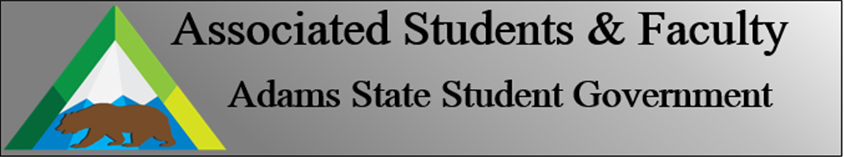 Adams State University Associated Students and Faculty LegislatureBill Number: ASF1718006Club Name: Psychology Senator Event Name or Trip Destination: Senate Seat Total Amount of AS&F Funding: NATotal Club Points: NAAuthor: President Erice Sponsor: Senator Munson Event or Trip InformationWho: Terrell RussellWhat: Psychology Senator SeatWhere: Adams State UniversityWhen: 2018-2019 Academic YearWhy: Involvement Author Contact Information: ericesj@grizzlies.adams.eduAccount Information: NAAdditional Information (Platform): I believe that I would suffice for the position of Psychology Senator because of my progress, involvement, and interest within the field. I have been and am currently taking multiple higher-level courses with good grades.Assessment Rubric:Role of a Senator ·      Maintain a minimum 2.0 GPA·      Attend all AS&F Meetings ·      Sponsor Legislation·      Author Legislation·      Voting power in all mattersI, (Sean Erice), present this bill for consideration of and approval by the Associated Students and Faculty Senate, this 24 day of September, 2018.Implementation: Upon approval, be it enacted that:The proposed bill become adopted in favor of recognition by the AS&F Senate, and that:(Terrell Russell will immediately assume the responsibilities and duties of the office of Psychology Seat).VOTE: Yeas_____ Nays______ Abs_______Complete applicable sections:ADOPTED at ______________ meeting of the AS&F Senate on ___________.BILL did not pass at ______________ meeting of the AS&F Senate on ________.BILL will be reconsidered on ___________________.Approved/Disapproved by AS&F President_______________________________